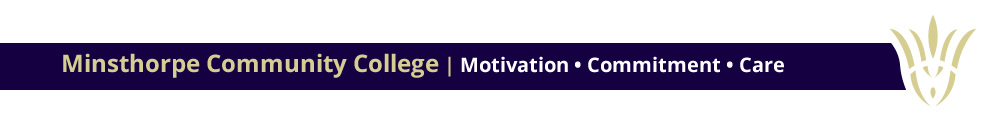 MathsOverview of the Curriculum Area:Maths AccommodationThe Maths department is comprised of 13 classrooms over three floors.  Each classroom is equipped with interactive whiteboards or TVs, operated from staff laptops. The Maths teaching block has currently undergone a £1.5million renovation, completed in summer 2020. All classrooms are spacious and we take pride in our classroom environment. StaffingThe Maths department consists of 12 full time and two part time teaching staff.  Leading the department is the Curriculum Team Leader who works closely with their TLR team that comprises of Maths Lead Practitioner and one L&T and three Key Stage Coordinators. The Maths Lead Practitioner works for Mathematics Mastery as a School Development Lead.  These additional roles enable the department to be at the forefront of pedagogical developments and teaching ideas.There are many opportunities to develop professionally and our CPD programme has a sharp focus on subject knowledge and mastery practice. CurriculumThe College operates a two-week timetable with three 100 minute lessons each day.  Students in KS3 and KS4 have a Maths lesson 5 times a fortnight. KS5 students have 5 lessons per week.The Maths department work in partnership with Mathematics Mastery to deliver a curriculum that teaches for depth develops students’ mathematical understanding and encourages reasoning skills.  This is currently in place in years 7 to 11.Functional Skills level 1 and 2, GCSE Maths resit and A-level maths. EnrichmentThe college works closely with its feeder schools delivering Maths Roadshows, master classes and providing schemes of work. We have a KS3 Maths Club and a Table Top Gaming Club.The department are keen to celebrate maths and take every opportunity to raise the profile of maths by celebrating NSPCC Numeracy Day, Pi Day and World Maths Day. STEM activities are also run through the department in conjunction with Science and Technology.  We are currently working on our Numeracy Across the Curriculum provision. Culture and EthosThe Maths department is constantly striving for improvement.  We relentlessly drive to raise student outcomes and to make sure that all Maths lessons are celebrated and enjoyed throughout the school. The Maths team comprises of commitment, highly motivated and caring individuals – we support one another and we are lucky enough to have a wide range of knowledgeable and skilled teachers. We welcome new ideas and fresh approaches to teaching Maths and we invest time into our continual professional development to ensure lessons are impactful and ambitious. Ian LancashireCurriculum Team Leader MathsSeptember 2021